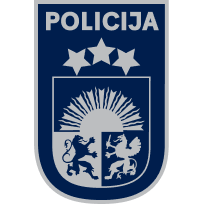 PĀRSKATSpar nepilngadīgo noziedzības stāvokli, noziedzīgos nodarījumos cietušajiem bērniem un noziedzības novēršanas problēmām 2023. gada 6 mēnešos Pārskats sagatavots saskaņā ar likuma “Par policiju” 6.panta “Atklātums policijas darbā” pirmo daļu: “Policija dienesta interesēs par savu darbu informē Valsts un pašvaldību iestādes, kā arī iedzīvotājus”.Satura rādītājs Saīsinājumi	3I. Nepilngadīgo noziedzība	4II. Cietušie bērni	11III. Citi pārkāpumi, kurus izdarījuši nepilngadīgie un pārkāpumi, kuru rezultātā cietušie ir nepilngadīgie	211.	Administratīvo pārkāpumu tendences un dinamika.	212.	Nepilngadīgo cietušo skaita dinamika ceļu satiksmes negadījumos un izdarītie pārkāpumi ceļu satiksmes jomā.	26IV. Preventīvie pasākumi	281. Informācija par Valsts policijas veiktajiem preventīvajiem pasākumiem 2023. gada 6 mēnešos……………………………………………………………………………………….292. Informācija par Valsts policijas organizētajām preventīvajām kampaņām, informatīvajām akcijām, projektiem u.c………………………………….………………...31Saīsinājumi ASV – Amerikas savienotās valstisBTAL - Bērnu tiesību aizsardzības likums CSL – Ceļu satiksmes likumsCSN – Ceļu satiksmes negadījumsDKB - Dienestu koordinācijas birojsDWH – Datu noliktavas risinājums FBI - Federatīvais izmeklēšanas birojsGKPP - Galvenā kārtības policijas pārvaldeGKrPP - Galvenā kriminālpolicijas pārvaldeIC - Informācijas centrsIeM - Iekšlietu ministrija IIIS - Integrētās iekšlietu informācijas sistēma KiAP - Kibernoziegumu apkarošanas pārvaldes KL – KrimināllikumsKKP - Koordinācijas un kontroles pārvaldeKPL - Kriminālprocesa likums KPP - Kārtības policijas pārvaldeKRASS - Kriminālprocesa informācijas sistēmaKVP - Kriminālizlūkošanas vadības pārvaldesLR - Latvijas Republika MK - Ministru kabinetsNLN - Nepilngadīgo lietu nodaļaONSSNAP - Organizētās noziedzības smago un sērijveida noziegumu atklāšanas pārvaldes PVN – Prevencijas vadības nodaļaSDP – Satiksmes drošības pārvaldeSUKB - Satiksmes uzraudzības un koordinācijas birojsVP - Valsts policija VP RRP - Valsts policija Rīgas reģiona pārvalde I. Nepilngadīgo noziedzība Izvērtējot LR IeM IC statistikas datus 2023. gada 6 mēnešos salīdzinājumā ar 2022. gada 6 mēnešu analogo periodu, vērojams reģistrēto nepilngadīgo izdarīto noziedzīgo nodarījumu skaita palielinājums. Pēc IeM IC datiem 2023. gada 6 mēnešos kopumā valstī reģistrēti  17 149 (+1129) noziedzīgi nodarījumi, no tiem 275 (+44) izdarīja nepilngadīgas personas. Pārskata periodā palielinājies personu skaits, kuras izdarīja noziedzīgus nodarījumus – 5 420 (+152), taču samazinājies nepilngadīgo personu skaits, kuras izdarīja noziedzīgus nodarījumus – 256 (-23). Līdz ar to, 2023. gada 6 mēnešos ir vērojama tendence palielināties reģistrēto nepilngadīgo izdarīto noziedzīgo nodarījumu skaitam un samazināties nepilngadīgo personu skaitam, kuras izdarīja noziedzīgus nodarījumus.2023. gada 6 mēnešos reģistrēti nepilngadīgo izdarītie noziedzīgi nodarījumi pēc noziedzīga nodarījuma grupas objekta (nav kvalifikācijas pēc KL panta (salīdzinājumā ar 2022. gada 6 mēnešiem)):	2023. gada 6 mēnešos reģistrēti nepilngadīgo izdarītie noziedzīgi nodarījumi, kuri kvalificējami pēc KL pantiem (salīdzinājumā ar 2022. gada 6 mēnešiem):2023. gada 6 mēnešos, salīdzinājumā ar 2022. gada 6 mēnešiem, nepilngadīgie visbiežāk ir izdarījuši noziedzīgus nodarījumus pret īpašumu 78,5% (+21,8%), samazinājies noziedzīgu nodarījumu skaits, kas saistīti ar apreibinošu vielu lietošanu, iegādāšanos, glabāšanu, izgatavošanu, pārvadāšanu un pārsūtīšanu 8% (-4,1%), kā arī samazinājies noziedzīgo nodarījumu skaits pret personas veselību un dzīvību 3,6% (-6,8%) un noziedzīgu nodarījumu skaits pret tikumību un dzimumneaizskaramību 1,45% (-2,05%), savukārt palielinājies noziedzīgu nodarījumu skaits pēc KL 231.panta „Huligānisms” 1,45% (+0,15 %). Atskaites periodā, atbilstoši personas vai sabiedrības interešu apdraudējuma raksturam un sabiedriskās bīstamības pakāpei, 7 (-8) no nepilngadīgo izdarītiem noziedzīgiem nodarījumiem ir kriminālpārkāpumi, 185 (+53) – mazāk smagi noziegumi, 69 (+3) – smagi noziegumi un 14 (-4) – sevišķi smagi noziegumi. Jāatzīmē, ka palielinājies mazāk smago noziegumu un nedaudz smago noziegumu skaits, savukārt nedaudz samazinājies kriminālpārkāpumu un sevišķi smago noziegumu skaits, kurus izdarījuši nepilngadīgie.Kopumā 2023. gada 6 mēnešos zēni izdarīja 100% no kopējā nepilngadīgo izdarīto kriminālpārkāpumu, 84,3% no mazāk smagu noziegumu, 95,7% no smagu noziegumu un 100% no sevišķi smagu noziegumu skaita.Vērojams, ka noziedzīgus nodarījumus vairākums – 88,4%, ir izdarījuši zēni, savukārt meitenes tikai 11,6%. Pēc VP Īslaicīgo aizturēšanas vietu sniegtajiem datiem 2023. gada 6 mēnešos salīdzinājumā ar iepriekšējo atskaites periodu ir aizturēts, apcietināts un konvojēts sekojošs nepilngadīgo personu skaits: Veicot statistikas datu analīzi, var izdarīt secinājumu, ka palielinājies apcietināto personu skaits un uz procesuālajām darbībām no ieslodzījuma vietām konvojēto personu skaits, savukārt samazinājies saskaņā ar KPL aizturēto personu skaits, kurām netika piemērots apcietinājums. VP RRP KPP NLN 2023. gada 6 mēnešos ievietoti 72 (+26) bērni: BTAL 60. panta otrā daļa noteic, ka, ja četru stundu laikā nav iespējams noskaidrot bērna personību un nodot bērnu vecākiem, audžuģimenei, aizbildnim, bērnu aprūpes iestādei, kuru viņš pametis, vai to pilnvarotai personai un, ja bērnam kā drošības līdzekli nepiemēro apcietinājumu, policija viņu ievieto audžuģimenē, krīzes centrā vai bērnu aprūpes iestādē, bet, ja tas nav iespējams, profilakses iestādē, un ne vēlāk kā nākamajā darbdienā paziņo par to bāriņtiesai un pašvaldības sociālajam dienestam. Pēc NLN statistikas datiem lielākā daļa no ievienotajiem bērniem ir vecumā no 15 līdz 16 gadiem, kā arī tie, kuru aprūpi veic tikai viens no vecākiem. Neskatoties uz to, ka valstī attīstās un pieaug audžuģimeņu un krīzes centru skaits, NLN joprojām tiek ievietots diezgan liels bērnu skaits.Jānorāda, ka lielākā daļa no 2023. gada 6 mēnešos NLN ievietotajiem bērniem ir tādi, kurus nebija iespējams nogādāt un nodot likumiskajiem pārstāvjiem un kuri netika uzņemti krīzes centrā saistībā ar to, ka atradās apreibinošo vielu iespaidā un agresīvu uzvedību. Tām dēļ šobrīd sadarbībā ar Rīgas domi un citām institūcijām tiek risināts jautājums par jaunas iestādes izveidi, kurā tiktu nodrošināta augstāk minēto bērnu izmitināšana un kura pārņemtu šobrīd esošās BTAL izpratnē profilakses iestādes funkciju. NLN ar katru bērnu pastāvīgi tiek veikts preventīvais darbs ar mērķi novērst bērnu nepietiekamu uzraudzību, iegūt informāciju par viņu izdarītajiem likumpārkāpumiem, kā arī prettiesiskajām darbībām, kas vērstas pret viņu vai citām personām, kā arī nepieļaut turpmākās prettiesiskās darbības. Pastāvīgi notiek sadarbība ar bāriņtiesām, sociālajiem dienestiem, izglītības pārvaldēm u.c. iestādēm sekmīgai bērnu problēmu risināšanai. Tiek veikts preventīvais darbs ar bērnu vecākiem, to aizbildņiem. Lai varētu informēt minētās institūcijas par bērna problēmām, kā arī iegūtu par bērnu un viņa ģimeni nepieciešamo informāciju, tiek izsūtītas rakstiskā veidā informācijas un pieprasījumi.Saskaņā ar BTAL 58. panta trešo daļu, 2023. gada 6 mēnešos VP prevencijas inspektori, nepilngadīgo likumpārkāpēju individuālās prevencijas uzskaitē ir ņēmuši 106 nepilngadīgos, kas, salīdzinot ar 2022. gada 6 mēnešiem, ir par 23 likumpārkāpējiem mazāk un atskaites perioda beigās VP nepilngadīgo likumpārkāpēju individuālās prevencijas uzskaitē atradās 319 (-64) nepilngadīgās personas. Atrodoties uzskaitē 71 (+12) nepilngadīgais izdarīja noziedzīgus nodarījumus, bet 134 (-43) – administratīvus pārkāpumus. Atskaites periodā izbeigtie pret nepilngadīgajiem uzsāktie kriminālprocesi (salīdzinājumā ar 2022. gada 6 mēnešiem): II. Cietušie bērni Pēc IeM IC datiem 2023. gada 6 mēnešos par noziedzīgos nodarījumos cietušām atzītas kopā 4 280 (-293) personas, no tām 313 (+40) bērni, no kuriem 178 (+39) mazgadīgas personas salīdzinājumā ar iepriekšējo periodu. No noziedzīgos nodarījumos cietušajiem bērniem, zēni ir 121 (+1) un meitenes 192 (+39). Atskaites periodā noziedzīgo nodarījumu rezultātā cietušo bērnu skaits: 2023. gada 6 mēnešos, salīdzinājumā ar 2022. gada 6 mēnešiem, visbiežāk bērni cietuši no noziedzīgiem nodarījumiem pret tikumību un dzimumneaizskaramību – 59,1% gadījumu (+11,5%), no cietsirdības un vardarbības (KL 174.pants) – 20,8% bērnu (+1,4%), mantiskiem nodarījumiem – 11,5% (+0,9%) un no nodarījumiem pret dzīvību un veselību – 11,5% (+0,9%).  Palielinoties bērnu vecumam, pieaug risks ciest no noziedzīgiem nodarījumiem pret tikumību un dzimumneaizskaramību. Visbiežāk no iepriekš minētajiem noziedzīgiem nodarījumiem cieš meitenes, zēni retāk.Jāatzīmē, ka atskaites periodā salīdzinot ar iepriekšējo periodu nav notikusi neviena nepilngadīgās personas tirdzniecība (KL – 154.1 pants), kā arī neviena nepilngadīgā persona nav tikusi nosūtīta seksuālai izmantošanai (KL – 165.1 pants). Atskaites periodā, salīdzinot ar iepriekšējo periodu, palielinājies bērnu skaits, kuri cietuši no cietsirdības un vardarbības (KL - 174. pants) 65 (+12), no pavešanas netiklībā (KL – 162. pants) 34 (+14), no pamudināšanas iesaistīties seksuālās darbībās (KL – 162.1 pants) 23 (+18) un no pornogrāfiska priekšnesuma demonstrēšanas, intīma rakstura izklaides ierobežošanas un pornogrāfiska rakstura materiāla aprites noteikumu pārkāpšanas (KL 166. pants) 37 (+23), savukārt samazinājies bērnu skaits, kuri cietuši ceļu satiksmes noteikumu un transportlīdzekļu ekspluatācijas noteikumu pārkāpšanas rezultātā (KL 260. pants) 15 (-7). Būtiski norādīt, ka atskaites periodā abos 2 (+1) slepkavības (KL 116. pants) gadījumos, kuros cietuši bērni, ir bijuši slepkavības mēģinājumi.2023. gada 6 mēnešos reģistrētie noziedzīgie nodarījumi pēc noziedzīga nodarījuma grupas objekta (nav kvalifikācijas pēc KL panta): Pēc IeM IC datiem 2023. gada 6 mēnešos, sadalījumā pēc noziedzīga nodarījuma izdarīšanas vietas, bērni visbiežāk cietuši: 64 (+6) dzīvoklī, 35 (-17) pilsētā, dzīvojamā māja 36(+10), 29 (+9) uz ielas, 26 (+19) interneta vidē un mācību iestādē 3 (-3). Pēc VP GKrPP sniegtajiem datiem saskaņā ar IeM IC Sodu reģistra DWH datu masīvu “202306” 2023. gada 6 mēnešos valstī pēc KL 159. panta otrās daļas (par nepilngadīgā izvarošanu) kopumā uzsākti 7  (+1) kriminālprocesi (visi VP ). Par atklātiem tiek uzskaitīti 4 kriminālprocesi (visi VP), kriminālvajāšanas uzsākšanai uz prokuratūru nosūtīti 3 kriminālprocesi (visi VP).Pēc KL 159. panta trešās daļas (par izvarošanu, ja persona nav sasniegusi sešpadsmit gadu vecumu) valstī kopumā uzsākts 21 (-7) kriminālprocess (visi VP). Par atklātiem tiek uzskaitīti 18 kriminālprocesi (visi VP), kriminālvajāšanas uzsākšanai uz prokuratūru nosūtīti 11 kriminālprocesi (visi VP).Pēc KL 160. panta trešās daļas (par seksuālu vardarbību pret nepilngadīgo nolūkā apmierināt savu dzimumtieksmi fiziskā saskarē ar cietušā ķermeni) valstī kopumā uzsākti 6 (+2) kriminālprocesi (visi VP). Par atklātiem tiek uzskaitīti 6 kriminālprocesi (visi VP), kriminālvajāšanas uzsākšanai uz prokuratūru nosūtīti 5 kriminālprocesi (visi VP).Pēc KL 160. panta ceturtās daļas (par seksuālu vardarbību pret personu, kas nav sasniegusi 16 gadu vecumu) valstī kopumā uzsākti 42 (+19) kriminālprocesi, no kuriem 41 kriminālprocess uzsākts VP. Par atklātiem tiek uzskaitīts 31 kriminālprocess (visi VP), kriminālvajāšanas uzsākšanai uz prokuratūru nosūtīti 28 kriminālprocesi (visi VP), t.sk. 3 kriminālprocesi no 2023. gada 6 mēnešos uzsāktajiem kriminālprocesiem.Pēc KL 160. panta piektās daļas (par seksuālu vardarbību pret nepilngadīgo, kas saistīta ar iekļūšanu cietušā ķermenī) valstī kopumā uzsākti 2 (-1) kriminālprocesi (visi VP). Par atklātiem tiek uzskaitīti 3 kriminālprocesi (visi VP), kriminālvajāšanas uzsākšanai uz prokuratūru nosūtīti 3 kriminālprocesi (visi VP).Pēc KL 160. panta sestās daļas (par seksuālu vardarbību, kas saistīta ar iekļūšanu cietušā ķermenī, ja tas izdarīts ar personu, kas nav sasniegusi 16 gadu vecumu) valstī kopumā uzsākti 19 (-7) kriminālprocesi (visi VP). Par atklātiem tiek uzskaitīti 14 kriminālprocesi (visi VP), kriminālvajāšanas uzsākšanai uz prokuratūru nosūtīti 14 kriminālprocesi (visi VP), t.sk. 2 kriminālprocesi no 2023. gada 6 mēnešos uzsāktajiem kriminālprocesiem.Pēc KL 161. panta (seksuāla rakstura darbības ar personu, kura nav sasniegusi 16 gadu vecumu) kopumā uzsākti 23 (+1) kriminālprocesi (visi VP). Par atklātiem tiek uzskaitīti 18 kriminālprocesi (visi VP), t.sk. 3 kriminālprocesi no 2023. gada 6 mēnešos uzsāktajiem kriminālprocesiem, savukārt kriminālvajāšanas uzsākšanai uz prokuratūru nosūtīti 16 (visi VP) kriminālprocesi, t.sk. 3 kriminālprocesi no 2023. gada 6 mēnešos uzsāktajiem kriminālprocesiem. Pēc KL 162. panta (pavešana netiklībā) valstī kopumā uzsākti 26 (+4) kriminālprocesi (visi VP). Par atklātiem tiek uzskaitīts 21 kriminālprocess (visi VP), t.sk. 1 kriminālprocess no 2023. gada 6 mēnešos uzsāktajiem kriminālprocesiem, kriminālvajāšanas uzsākšanai uz prokuratūru nosūtīts 21 kriminālprocess (visi VP), t.sk. 1 kriminālprocess no 2023. gada 6 mēnešos uzsāktajiem kriminālprocesiem.Pēc KL 162.¹ panta (pamudināšana iesaistīties seksuālās darbībās) valstī kopumā uzsākti 13 (+3) kriminālprocesi (visi VP). Par atklātiem tiek uzskaitīti 7 kriminālprocesi (visi VP), t.sk. 1 kriminālprocess no 2023. gada 6 mēnešos uzsāktajiem kriminālprocesiem, kriminālvajāšanas uzsākšanai uz prokuratūru nosūtīti 7 kriminālprocesi (visi VP), t.sk. 1 kriminālprocess no 2023. gada 6 mēnešos uzsāktajiem kriminālprocesiem.Pēc KL 164. panta trešās prim daļas (par nepilngadīgas personas prostitūcijas izmantošanu) valstī 2023. gada 6 mēnešsos nav uzsāktu kriminālprocesu (-2). Par atklātu tiek uzskaitīts 1 kriminālprocess (VP), kriminālvajāšanas uzsākšanai uz prokuratūru nosūtīts 1 kriminālprocess (VP).Pēc KL 164. panta ceturtās daļas (par sešpadsmit gadu vecumu nesasniegšanas personas pamudināšanu, iesaistīšanu vai piespiešanu nodarboties ar prostitūciju)  valstī 2023. gada 6 mēnešos nav uzsāktu kriminālprocesu (0). Pēc KL 166. panta otrās daļas (pornogrāfiska priekšnesuma apmeklēšana vai demonstrēšana vai tādu pornogrāfiska rakstura materiālu apriti, kurš satur bērnu pornogrāfiju) valstī kopumā uzsākti 56 (+25) kriminālprocesi (visi VP). Par atklātiem tiek uzskaitīts 41 kriminālprocess (visi VP), t.sk. 5 kriminālprocesi no 2023. gada 6 mēnešos uzsāktajiem kriminālprocesiem, kriminālvajāšanas uzsākšanai uz prokuratūru nosūtīti 32 kriminālprocesi (visi VP),  t.sk. 4 kriminālprocesi no 2023. gada 6 mēnešos uzsāktajiem kriminālprocesiem.Pēc KL 166. panta trešās daļas (par nepilngadīgā pamudināšanu, iesaistīšanu, piespiešanu piedalīties vai izmantošanu pornogrāfiskā priekšnesumā vai pornogrāfiska rakstura materiāla izgatavošanā) valstī kopumā uzsākti 2 (-2) kriminālprocesi (visi VP). Par atklātiem tiek uzskaitīti 4 kriminālprocesi (visi VP), kriminālvajāšanas uzsākšanai uz prokuratūru nosūtīti 4 kriminālprocesi (visi VP).Pēc KL 166. panta  ceturtās daļas (par sešpadsmit gadu vecumu nesasniegušas personas pamudināšanu, iesaistīšanu, piespiešanu piedalīties vai izmantošanu pornogrāfiskā priekšnesumā vai pornogrāfiska rakstura materiāla izgatavošanā) valstī kopumā uzsākti 17 (-3) kriminālprocesi (visi VP). Par atklātiem tiek uzskaitīti 18 kriminālprocesi (visi VP), t.sk. 1 kriminālprocess no 6 mēnešos uzsāktajiem kriminālprocesiem. Kriminālvajāšanas uzsākšanai uz prokuratūru nosūtīti 17 kriminālprocesi (visi VP), t.sk. 1 no 2023. gada 6 mēnešos uzsāktajiem kriminālprocesiem.Pēc KL 172. panta (par nepilngadīgā iesaistīšanu noziedzīgā nodarījumā) valstī kopumā uzsākti 2 (-2) kriminālprocesi (visi VP). Par atklātiem tiek uzskaitīti 3 kriminālprocesi (visi VP), t.sk. 1 no 2023. gada 6 mēnešos uzsāktajiem kriminālprocesiem,  kriminālvajāšanas uzsākšanai uz prokuratūru nosūtīti 3 kriminālprocesi (visi VP), t.sk. 1 no 2023. gada 6 mēnešos uzsāktajiem kriminālprocesiem.Pēc KL 174. panta (par cietsirdību un vardarbību pret nepilngadīgo) valstī kopumā uzsākts 81 (+16) kriminālprocess, no kuriem 79 kriminālprocesi uzsākti VP. Par atklātiem tiek uzskaitīti 27 kriminālprocesi (visi VP), t.sk. 3 kriminālprocesi no 2023. gada 6 mēnešos uzsāktajiem kriminālprocesiem, kriminālvajāšanas uzsākšanai uz prokuratūru nosūtīti 23 kriminālprocesi (visi VP), t.sk. 1 no 2023. gada 6 mēnešos uzsāktajiem kriminālprocesiem.Norādīto kriminālprocesu skaits nav summējams, jo vienā kriminālprocesā var būt viens vai vairāki noziedzīgi nodarījumi, un tie var būt kvalificēti pēc dažādiem KL pantiem, kā arī viens noziedzīgs nodarījums var būt kvalificēts pēc dažādiem KL pantiem. Norādītie dati par uzsākto kriminālprocesu skaitu 2023. gada 6 mēnešos neatspoguļo noziedzīgu nodarījumu pret personu tikumību un dzimumneaizskaramību tendences, jo noziedzīgi nodarījumi var būt izdarīti ilgā laika periodā, pat vairāku gadu garumā, bet izmeklēti viena kriminālprocesa ietvaros. Dati atspoguļo VP struktūrvienību darba organizāciju noziedzīgu nodarījumu pret personu tikumību un dzimumneaizskaramību apkarošanā un novēršanā. Daļa no VP saņemtās informācijas par iespējamiem noziedzīgie nodarījumiem pret nepilngadīgo tikumību un dzimumneaizskaramību neapstiprinās. Saskaņā ar VP GKrPP ONSSNAP sniegto informāciju noziedzīgi nodarījumi pret personas tikumību un dzimumneaizskaramību lielākoties tiek izdarīti attiecībā pret nepilngadīgām personām. Kopumā lielais cietušo nepilngadīgo personu skaita īpatsvars skaidrojams ar konkrētu KL pantu specifiku, kur par cietušajiem var atzīt tikai nepilngadīgas personas. Tādejādi nepilngadīgo kā cietušo īpatsvars ir lielāks salīdzinājumā ar pilngadīgām personām, jo seksuāla rakstura darbības pret nepilngadīgajiem ir vairāk kriminalizētas salīdzinājumā ar pieaugušajiem. Veicot uzsākto kriminālprocesu analīzi, tika konstatēts, ka 63 % noziedzīgie nodarījumi tika veikti 2023. gada atskaites periodā. Tāpat ir konstatēts, ka liels kriminālprocesu skaits  tiek uzsākts par noziedzīgiem nodarījumiem, kuri veikti iepriekšējos gados (37 %) un daļa no tiem tika veikta ilgākā laika periodā (9 %).Analizējot kriminālprocesus pēc cietušās personas dzimuma, konstatēts, ka lielākoties par cietušiem tiek identificētas sieviešu dzimuma personas (89 %), bet vīriešu dzimuma personas kriminālprocesos par cietušiem tiek identificēti ievērojami mazāk (11 %). Vīriešu dzimuma personas visvairāk tiek identificētas kā cietušie kriminālprocesos, kuri uzsākti pēc KL 160. panta, 162.1 panta un XVI nodaļas. Cietušo skaits vienā kriminālprocesā svārstās no vienas līdz piecām un vairāk personām. Tikai sieviešu dzimuma personas kā cietušās personas identificētas kriminālprocesos, kas uzsākti pēc KL 161. panta.Izvērtējot veidu, kā VP saņem informāciju par iespējamiem noziedzīgiem nodarījumiem pret tikumību un dzimumneaizskaramību, konstatēts, ka visvairāk VP struktūrvienībās vēršas nepilngadīgā cietušā vecāki (32 %), tāpat konstatēts liels skaits kriminālprocesu, kas tiek uzsākti pēc VP amatpersonu iniciatīvas (13 % gadījumu). Izvērtējot identificētās noziedzīgu nodarījumu izdarīšanas vietas, var secināt, ka noziedzīgie nodarījumi pret personas tikumību un dzimumneaizskaramību lielākoties tiek veikti reālajā vidē (piemēram, dzīvoklī, uz ielas, mežā vai pilsētā) – 88 %. Tajos aizdomās turētā persona ir pilngadīgs vīrietis, bet cietusī – nepilngadīga meitene.  Interneta vidē veikti 12 % šāda veida noziedzīgie nodarījumi. Reālajā vidē tiek veikti noziedzīgi nodarījumi, kuri kvalificējami pēc KL 159. panta, 160. panta un 161. panta. Savukārt interneta vidē lielākoties tiek veikti noziedzīgi nodarījumi, kuri kvalificējami pēc KL 162.1 panta. Detalizētāk analizējot noziedzīgu nodarījumu vietu, kura ir reālajā vidē, secināts, ka visvairāk noziedzīgi nodarījumi pret tikumību un dzimumneaizskaramību tiek veikti dzīvojamās telpās (51 %). Pietekami daudz noziedzīgu nodarījumu pret tikumību un dzimumneaizskaramību tiek veikti citās telpās (kāpņu telpā, mašīnā, viesnīcā) – 31 %, bet tikai daļa no noziedzīgiem nodarījumiem tiek veikti ārpus telpām (uz ielas, mežā, pilsētā) – 8 % gadījumu.Analizējot attiecību raksturu starp cietušo personu un aizdomās turēto personu, konstatēts, ka cietušās personas lielākoties ir pazinušas aizdomās turētās personas pirms tika veikts noziedzīgs nodarījums (84 % gadījumu), un tikai 16 % gadījumu cietušie un aizdomās turētie nav pazinuši viens otru. Galvenokārt cietušie nav pazinuši aizdomās turēto personu kriminālprocesos, kuri kvalificēti pēc KL 162. panta un 162.1 panta, kas skaidrojams ar konkrētā KL panta specifiku.Analizējot identificēto aizdomās turēto personu vecumu, tika konstatēts, ka vecuma amplitūda aizdomās turētām personām variē no 10 līdz 71 gadam. Savukārt kopumā konstatēts, ka no identificētām aizdomās turētām personām 15 % ir nepilngadīgas personas, bet pilngadīgas personas ir 85 %. Nepilngadīgās personas veikušas noziedzīgus nodarījumus, kas īstenoti reālā vidē. No identificētām aizdomās turētām personām 3 % ir citu valstu pilsoņi (Uzbekistānas Republikas, Turcijas un ASV). Lai izprastu noziedzīgu nodarījumu pret tikumību un dzimumneaizskaramību veidošanās mehānismus, tika noskaidroti un analizēti aizdomās turēto personu veiktie KL pārkāpumi. No visām identificētām aizdomās turētām personām krimināli sodītas ir 42 % personas. Noziedzīgus nodarījumus pret nepilngadīgo personu tikumību un dzimumneaizskaramību galvenokārt veic nepilngadīgajiem pietuvinātas personas (piemēram, tēvs, patēvs, paziņa) vidē, kurā ikdienā uzturas nepilngadīgais (piemēram, dzīvoklī). Lielāks risks ciest no šiem noziedzīgiem nodarījumiem ir bērniem pirmsskolas un sākumskolas vecumā, bērniem ar īpašām vajadzībām un bērniem, kuri piedzīvojuši vardarbību.Bērnu seksuālās izmantošanas materiāli, kas nonākuši interneta vidē var tikt izplatīti nekontrolēti un atkārtoti, līdz ar to šādas seksuālās vardarbības upuris ir jo īpaši neaizsargāts. Bērnu pornogrāfijas apkarošana tiešsaistē kļūst aizvien sarežģītāka, noziedznieki apmainās ne tikai ar aizliegtiem materiāliem, bet arī ar upuru atrašanas metodēm un veidiem, kā izvairīties no atbildības un palikt anonīmiem.Atskaites periodā VP GKrPP KiAP amatpersonas piedalījās vairākās aktivitātēs, kas vērstas pret bērnu pornogrāfisko materiālu apriti:•	dalība operācijā “PERONS”. 2023. gada 6 mēnešos īstenoja operāciju “PERONS”, tādā veidā vēršoties pret bērnu pornogrāfijas patērētājiem. Likumsargi veica kopumā 10 aizturēšanas un vairāk kā vienpadsmit kratīšanas dažādās adresēs Latvijas teritorijā. •	turpina dalību Eiropas daudznozaru platformas pret noziedzības draudiem (EMPACT) prioritātes CSE (Bērnu seksuāla izmantošana) darba grupā, iesaistoties Norvēģijas vadītajā projektā “Police - 2 – peer”, kura ietvaros failu apmaiņas tīklā “direct connect ++” tiek izplatīti viltus bērnu seksuālās izmantošanas materiāli, kuru saturs ir saistīts ar policijas preventīvām darbībām, brīdinot lietotājus par aizliegto materiālu izplatīšanu un ar to saistīto atbildību. Līdz šim brīdim no Latvijas ir augšupielādēti jau vairāk nekā 40 terabaiti minēto failu;•	nacionālā projekta “IWOL” ietvaros, kas paredz domēnu vārdu bloķēšanu Latvijas IP adrešu segmentā, kuru saturs ir aizliegts, 2023. gada atskaites periodā bloķēti vairāk kā 6 400 000 mēģinājumi piekļūt domēniem (aizliegto vietņu sarakstā fiksēti vairāk kā 25 133 domēni) ar aizliegto saturu, kas tieši satur bērnu seksuālās izmantošanas materiālus. Projekta ietvaros ir piesaistīti 8 lielākie Latvijas interneta pakalpojumu sniedzēji, proti, Lattelecom (TET), Baltcom, Latnet, Dautkom, LMT, Telia, Telenet un Bite, kuru darbība aptver vairāk kā 2 miljonus Latvijas abonentu. No VP GKrPP KiAP 3. nodaļas viena amatpersona joprojām ir ASV FIB VCACITF (Violence Crime Against Children International Task Force) biedrs (kopš 2012. gada), kas dod iespēju reizi gadā satikt kolēģus no visas pasaules, kas strādā bērnu seksuālās izmantošanas noziegumu apkarošanas jomā, apmainīties ar labās prakses piemēriem, informāciju par izlūkošanas/izmeklēšanas jaunumiem, IT tehnoloģijām un novitātēm. Papildus tam ir iespēja šāda tipa noziegumu izmeklēšanās izmantot tiešo kanālu ASV FIB, lai iegūtu informāciju no ASV interneta pakalpojumu sniedzējiem, neizmantojot tiesiskās palīdzības lūgumus ļoti īsos laika periodos. VP GKrPP KiAP 3. nodaļas pārstāvis laikā 07.05.2023. - 19.05.2023. pārstāvēja VP ikgadējā Eiropola ekspertu darba grupas sanāksmē “Victim Identification Task Force – 12”, kurā notika darbs ar Eiropolā uzkrāto bērnu seksuālās izmantošanas materiālu kategorizēšanu, izpēti, grupēšanu, analīzi un pavedienu meklēšanu pētot to saturu. Divu nedēļu laikā notika iepriekš minēto materiālu analīze, kas kopsummā sasniedza 60 miljonus foto un video datņu. Darbā tika izmantotas tādas programmas kā “Photoshop”, “Griffeye Analyze” u.c., kā arī Interpola datu bāze ICSE, kurā visi izpētītie materiāli tika augšupielādēti un apstrādāti. Darba rezultātā kopā apstrādātas 460 sērijas ar materiāliem, 260 gadījumos noskaidrotas iespējamās nozieguma izdarīšanas valstis un/vai pilsētas, pēc kā visām valstīm nosūtīti 96 SIENA ziņojumi informācijas pārbaudei, tāpat provizoriski noskaidrotas 4 cietušo un 1 noziedznieka identitāte. Latvijas pārstāvis sekmīgi pārstāvēja VP, viņa darba rezultātā apstrādātas/izveidotas 13 jaunas sērijas, no kurām 11 noskaidrotas nozieguma izdarīšanas valstis un nosūtīti SIENA ziņojumi. Papildus šiem rezultātiem divās sērijās apstiprinājās, ka divi no pusaudžiem ir Latvijas pilsoņi, tika sniegts atbalsts citiem darba grupas dalībniekiem krievvalodīgu cietušo, nozieguma izdarītāju, kā arī iespējamās nozieguma vietu identificēšanā.2023. gada atskaites periodā tika turpināts pastiprināti pievērst uzmanību nepilngadīgo personu meklēšanai, jo šīs personas ietilpst riska grupā, kas nespēj sevi aizsargāt, un tādēļ tām ir lielāka iespēja kļūt par noziedzīgo nodarījumu upuriem. Saskaņā ar VP GKrPP ONSSNAP 1. nodaļas sniegto informāciju atskaites periodā, salīdzinot ar 2022. gada 6 mēnešiem, kā bezvēsts pazudušas meklēšanā tika izsludinātas 378 (+72) nepilngadīgas personas. Meklēšanā joprojām atrodas 25 (-15; -29 %)  nepilngadīgas personas.Pārsvarā tiek meklētas nepilngadīgas personas, kuras ir aizgājušas no dienas centriem, internātskolām, ģimenēm, kuras dažādu iemeslu dēļ nejūtas labi un kurām ir nosliece uz klaiņošanu. VP GKrPP ONSSNAP 1. nodaļas darbinieki koordinē personu meklēšanas pasākumus visos gadījumos, bet nepilngadīgo personu meklēšana ir prioritāra.VP GKrPP turpinās darbs pie rīcības plāna “Eiropas Komisijas Strukturālo reformu atbalsta programmas projekta “Iekšlietu nozares iestāžu darbības efektivitātes paaugstināšana Latvijā”” (SRAP-2) otrā posma rekomendāciju ieviešanas (Pirmstiesas izmeklēšanas process), kura ietvaros tiek turpināts darbs nopratināšanas telpu un speciāli pielāgotu telpu nepilngadīgo un īpaši aizsargājamo cietušo nopratināšanai ieviešanai VP reģionu struktūrvienību telpās. Proti, jau iepriekš VP GKrPP piedalījās 2020. gadā iesniegtās Latvijas nacionālās programmas izstrādē (2021. - 2027. gadam) Eiropas Komisijas Iekšējā drošības fonda, Patvēruma, migrācijas un integrācijas fonda un Robežu pārvaldības un vīzu instrumenta ietvaros, kurā viens no pasākumiem paredzēts noziedzīgos nodarījumos cietušo personu - īpaši aizsargājamo cietušo (jo īpaši bērnu) atbalsta veicināšanai kriminālprocesa ietvaros. 2022. gadā uzsākts un 2023. gada 6 mēnešos tiek turpināts: •	izstrādāt metodiskās vadlīnijas, kas izskaidro un nosaka vienotus standartus atsevišķām telpām, kuras ir piemērotas noziedzīgos nodarījumos cietušo nepilngadīgo personu pratināšanā, vienlaicīgi skaidrojot jēdzienu, kas ir un kāda ir “droša vide”;•	aprīkot VP struktūrvienību pratināšanas telpas atbilstoši cietušo un bērnu labākajām interesēm;•	izstrādāt metodiskos materiālus izmeklētājiem nepilngadīgo cietušo personu pratināšanā, nodrošināt izmeklētāju, kuri veic nepilngadīgo cietušo personu pratināšanu (t.sk. bērnu ar garīga rakstura traucējumiem), apmācības.III. Citi pārkāpumi, kurus izdarījuši nepilngadīgie un pārkāpumi, kuru rezultātā cietušie ir nepilngadīgie1.	Administratīvo pārkāpumu tendences un dinamika.2023. gada 6 mēnešos valstī kopā uzsākti 4476 (+1655) administratīvie pārkāpuma procesi nepilngadīgām personām vecumā no 14 līdz 17 gadiem: 2023. gada 6 mēnešos nepilngadīgo personu skaits, kuram tika uzsākti administratīvā pārkāpuma procesi – 3048 (+936):Administratīvās atbildības likuma 6. panta otra daļa paredz, ka nepilngadīgajiem vecumā no 14 līdz 18 gadiem par administratīvajiem pārkāpumiem piemēro audzinoša rakstura piespiedu līdzekļus. Administratīvo sodu nepilngadīgajam vecumā no 14 līdz 18 gadiem piemēro, ja audzinoša rakstura piespiedu līdzekļa piemērošana konkrētajā gadījumā nav lietderīga. Savukārt, ja administratīvo pārkāpumu izdarījis bērns, vecumā no 11 līdz 14 gadiem, piemērojams tikai audzinoša rakstura piespiedu līdzeklis.Pēc IeM IC datiem, 2023. gada 6 mēnešos pašvaldību administratīvās komisijas pieņēma 3505 lēmumus par audzinoša rakstura piespiedu līdzekļu piemērošanu bērniem par viņu izdarītajiem administratīvajiem pārkāpumiem, kas ir par 764 lēmumiem vairāk nekā salīdzinājumā ar analogu periodu 2022. gada 6 mēnešos. 2023. gada 6 mēnešos pašvaldību administratīvās komisijas ir pieņēmušas 2340 lēmumus nepilngadīgajam izteikt brīdinājumu, 1203 lēmumus noteikt uzvedības ierobežojumus. Tāpat 12 gadījumos komisija lēmusi nodot bērnu galvojumā vecākiem vai aizbildņiem, kā arī citām personām, iestādēm vai organizācijām, bet 6 gadījumos bērnam uzlikts par pienākumu atvainoties cietušajām personām, ja tās piekrīt tikties ar vainīgo.Lai novērstu nepilngadīgo izdarītos likumpārkāpumus, liela nozīme ir preventīvajam darbam ar nepilngadīgajiem. VP to realizē divos virzienos - gan kā vispārējo prevenciju (dažādu akciju, lekciju, reidu u.c. pasākumu ietvaros), gan kā individuālo prevenciju (attiecas uz konkrētām personām), ar mērķi novērst un atturēt nepilngadīgās personas no noziedzīgu nodarījumu izdarīšanas. Saskaņā ar BTAL 58.panta pirmo daļu, par vadošo iestādi bērnu likumpārkāpumu profilakses darba organizēšanā, starpinstitucionālās sadarbības veidošanā un atbildīga par profilaktiskā darba veikšanu ar BTAL 58. panta otrajā daļā minētajiem bērniem ir noteikta pašvaldība. VP par visiem BTAL 58. panta otrajā daļā minētajiem bērniem informē pašvaldību.2023. gada 6 mēnešos uzsākti 2049 (+199) administratīvie pārkāpuma procesi personām par bērnu tiesību pārkāpšanu:2.	Nepilngadīgo cietušo skaita dinamika ceļu satiksmes negadījumos un izdarītie pārkāpumi ceļu satiksmes jomā. 2023. gada 6 mēnešos, salīdzinājumā ar 2022. gada 6 mēnešiem, valstī ir palielinājies ievainoto bērnu skaits, kuri cietuši CSN – 323 (+79), kā arī palielinājies bojā gājušo bērnu skaits – 1 (-3). CSN cietušo un bojā gājušo bērnu skaits vecuma grupās: Galvenie iemesli minētajiem CSN ir šādi: mazāk aizsargātajiem ceļu satiksmes dalībniekiem - gājējiem vai velobraucējiem, nav bijis atstarotājs vai apģērbs ar atstarojošiem elementiem; velosipēds nav bijis aprīkots atbilstoši ceļu satiksmes noteikumiem;drošības jostu nelietošana (vadītājiem un pasažieriem);noteikumu pārkāpšana, kuri paredz bērnu pārvadāšanai paredzēto drošības līdzekļu lietošanu;nepareiza pārvietošanās pa ceļu – pa nepareizo ceļa pusi vai pat pa ceļa vidu;transportlīdzekļa vadītāja uzmanības novēršana no ceļa un mobilo ierīču lietošana pie stūres;transportlīdzekļa vadīšana alkoholisko dzērienu vai citu apreibinošo vielu ietekmē;agresīva braukšana;nepareizā braukšanas ātruma un distances izvēle atbilstoši ceļa un meteoroloģiskiem apstākļiem.2023. gada 6 mēnešos uzsākti 526 (+36) administratīvie pārkāpuma procesi nepilngadīgām personām (14 -17 g.v.) par satiksmes noteikumu neievērošanu:IV. Preventīvie pasākumiNepilngadīgo noziedzības novēršanas un aizsardzības jomā VP strādā vispārējās un individuālās prevencijas virzienos. Vispārējās prevencijas ietvaros VP strādā ar programmu “Skolu drošība”. Programmas mērķis ir pilnveidot izglītības iestāžu drošības sistēmu. Vispārējās prevencijas darbā ar izglītības iestādēm, programmas “Skolu drošība” ietvaros, tiek izmantotas četras metodes, lai risinātu konkrētu problēmu izglītības iestādē. Prevencijas inspektori izvēlās vienu vai vairākas no uzskaitītajām metodēm:Skolēnu informēšanaPreventīvās izglītojošās drošības nodarbības izglītības iestādes izglītojamiem tiek vadītas par dažādām drošības tēmām, piemēram, par ceļu satiksmes drošību, apreibinošajām vielām, vardarbību u.c.. Nodarbību tēma, informēto skolēnu skaits un vecuma grupa un nodarbību skaits izglītības iestādē atkarīgs no risināmās problēmas.Drošības izvērtējums izglītības iestādēDrošības izvērtējums ietver gan fiziskās vides, gan izglītības iestādē izveidoto kārtības noteikumu, gan “mikroklimata”, gan izglītības iestādē reģistrēto incidentu un pārkāpumu, gan riska informācijas aprites novērtējumu. Noslēdzoties visaptverošajam novērtējumam, tiek sagatavoti ieteikumi izglītības iestādes drošības pilnveidei.Izglītības iestādes personāla informēšana Pedagogiem un izglītības iestādes personālam ir jābūt spējīgiem savlaicīgi identificēt riska situācijas un jābūt praktiskām zināšanām, kā tajās rīkoties. Savukārt izglītības iestādes direktoram ir nepieciešamas zināšanas par drošības sistēmas izveides pamatiem un principiem, lai spētu efektīvi nodrošināt drošību izglītības iestādē un vadīt tās uzturēšanu.ReidiPreventīvi kontroles pasākumi (reidi) tiek organizēti izglītības iestādēs, pamatojoties uz saņemto informāciju no izglītības iestādēm, vecākiem vai skolēniem. Preventīvus kontroles pasākumus veic ne tikai izglītības iestādēs, bet arī pilsētas vai novada teritorijā, nepilngadīgo pulcēšanās vietās un alkoholisko dzērienu un cigarešu tirdzniecības vietās.Informācija par VP veiktajiem preventīvajiem pasākumiem 2023. gada 6 mēnešos2023. gada 6 mēnešos VP nepilngadīgo prevencijas jomā īstenoja 1818 pasākumus. No visām preventīvajām aktivitātēm, daļu veido nodarbības nepilngadīgajiem – 37,9%.  Papildus vispārīgajiem preventīvajiem pasākumiem, VP veic arī audzinoša rakstura pārrunas ar konkrētām nepilngadīgām personām. Kopumā, atskaites periodā tika veiktas 367 audzinoša rakstura pārrunas, kas veido 20,2% no visām realizētajām preventīvajām aktivitātēm nepilngadīgo jomā. Būtisku pasākumu skaitu 2023. gada 6 mēnešos veido 500 preventīvi reidi/kontroles pasākumi likumpārkāpumu konstatēšanai un novēršanai (nepilngadīgajiem neatļautu preču tirdzniecības kontrole, ceļu satiksmes uzraudzība, smēķēšana, alkoholisko dzērienu un citu aizliegto vielu lietošana u.c. likumpārkāpumu novēršana). Atskaites periodā VP amatpersonas veica 19 drošības izvērtējumus izglītības iestādēs visā Latvijā, sniedzot atbalstu drošas skolas vides veidošanā. Īstenojot preventīvus pasākumus nepilngadīgo prevencijas jomā, VP pārstāvji aptver dažādas drošības aktualitātes, to skaitā vairākas tēmas iekļaujot vienā pasākumā. 2023. gada 6 mēnešos VP pārstāvji visvairāk informējuši par atbildības jautājumiem (24,8% no visām tēmām), vispārējās drošības jautājumiem (20,5%) vardarbības jautājumiem (14,9%), atkarības jautājumiem (15,3%), kā arī par satiksmes drošības jautājumiem (9,8%).Preventīvajos pasākumos atskaites periodā tika uzrunāti 62893 Latvijas iedzīvotāji, no tiem 61695 skolas vecuma bērni, kas ir 29,2% no visiem skolas vecuma bērniem Latvijā, kā arī 4322 pirmsskolas vecuma bērni. Kopumā preventīvajos pasākumos 98,1% no visiem uzrunātajiem veidojušas tieši nepilngadīgas personas. Informācija par VP organizētajām preventīvajām kampaņām, informatīvajām akcijām, projektiem u.c.1. VP Drošības vēstnešu programma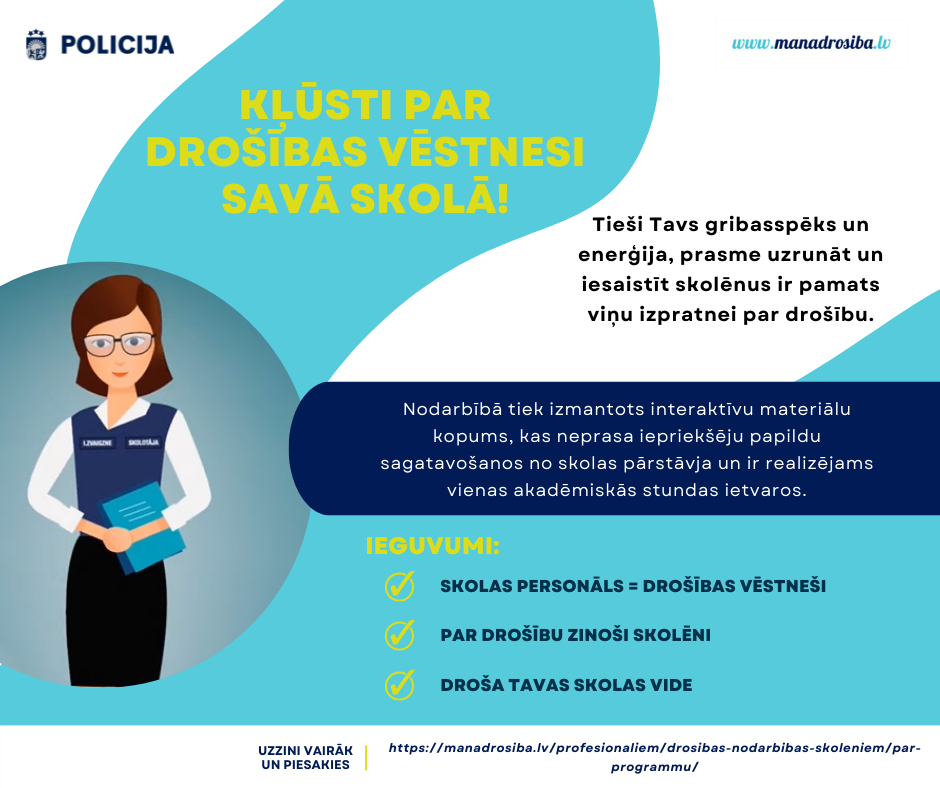 VP Drošības vēstnešu programmas paredzēta, lai iesaistītu pedagogus, mācību iestāžu pārstāvjus nepilngadīgo informēšanā par drošības riskiem un nepieciešamo rīcību drošības risku novēršanai un sevis pasargāšanā. Drošības vēstneši (pedagogi, skolas pārstāvji, atbalsta personāls) iesaistoties (reģistrējoties) programmā nodrošina dažādu vispārējās prevencijas pasākumu īstenošanu, t.sk. nepilngadīgo informēšanu par drošības jautājumiem. Programma ļauj aptvert lielāku mērķauditoriju, dažādot uzrunas metodes un informācijas nodošanas modeļus, panākot lielāku informētību par drošību skolu jaunatnes vidū.Drošības nodarbības var īstenot jebkurš skolas pārstāvis. Drošības nodarbībā tiek izmantots pašpietiekams interaktīvu materiālu kopums, kas neprasa iepriekšēju papildu sagatavošanos no skolas pārstāvja, kā arī neprasa papildu finanšu līdzekļus tā apgūšanai.Drošības vēstnešu programmā pieejamas nodarbības par riskiem internetā, emocionālo vardarbību klātienē un internetā, pamatskolas vecuma bērniem, kā arī ceļu satiksmes drošības nodarbības pamatskolas un vidusskolas vecuma bērniem.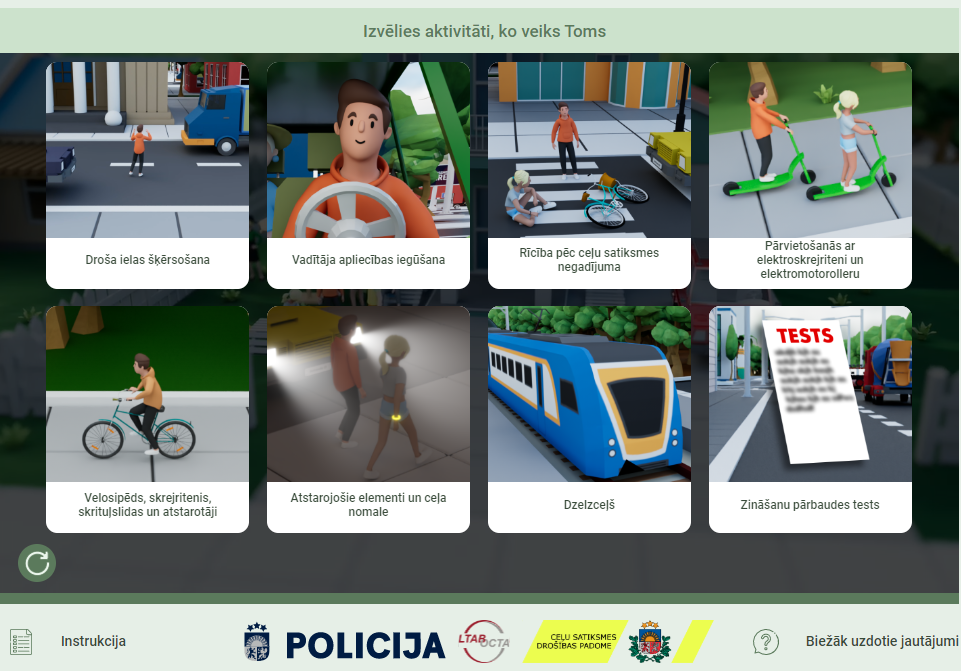 Vairāk par programmu: https://www.manadrosiba.lv/profesionaliem/drosibas-nodarbibas-skoleniem/par-programmu/Pārskatu sagatavoja: KL nodaļa:2022.gada 6 mēnešos2023.gada 6 mēnešos+/-IX nodaļa “Noziegumi pret cilvēci, mieru, kara noziegumi, genocīds”02+2X nodaļa “Noziegumi pret valsti” 00+/-0XI nodaļa “Noziedzīgi nodarījumi pret dabas vidi”00+/-0XII nodaļa “Nonāvēšana”12+1XIII nodaļa “Noziegumi pret personas veselību”229-13XIV nodaļa “Noziedzīgi nodarījumi pret personas pamattiesībām un pamatbrīvībām”01+1XV nodaļa “Noziedzīgi nodarījumi pret personas brīvību, godu un cieņu”21-1XVI nodaļa “Noziedzīgi nodarījumi pret tikumību un dzimumneaizskaramību”74-3XVII nodaļa “Noziedzīgi nodarījumi pretģimeni un nepilngadīgajiem”00+/-0XVIII nodaļa “Noziedzīgi nodarījumi pret īpašumu”122207+85XIX nodaļa “Noziedzīgi nodarījumi tautsaimniecībā”134-9XX nodaļa “Noziedzīgi nodarījumi pret vispārējo drošību un sabiedrisko kārtību”2827-1XXI nodaļa “Noziedzīgi nodarījumi pret satiksmes drošību”2110-11XXII nodaļa “Noziedzīgi nodarījumi pret pārvaldes kārtību”45+1XXIII nodaļa “Noziedzīgi nodarījumi pret jurisdikciju”103-7KL pants2022.gada 6 mēnešos2023.gada 6 mēnešos+/-78.p. - nacionālā, etniskā un rasu naida izraisīšana02+293.p. - valsts simbolu zaimošana10-1116.p. - slepkavība02+2117.p. - slepkavība pastiprinošos apstākļos10-1118.p. - slepkavība sevišķi pastiprinošos apstākļos00+/-0125.p. - tīšs smags miesas bojājums10-1126.p. - tīšs vidēja smaguma miesas bojājums71-6130.p. - tīšs viegls miesas bojājums145-9131.p. - miesas bojājums aiz neuzmanības10-1132.p. - draudi izdarīt slepkavību un nodarīt smagu miesas bojājumu12+1159.p. - izvarošana20-2160.p. - vardarbīga dzimumtieksmes apmierināšana30-3162.p. - pavešana netiklībā20-2166.p. - pornogrāfiska priekšnesuma demonstrēšanas, intīma rakstura izklaides ierobežošanas un pornogrāfiska rakstura materiāla aprites noteikumu pārkāpšana14+3175.p. - zādzība3438+4176.p. - laupīšana1525+10177.p. - krāpšana10-1179.p. - piesavināšanās00+/-0180.p. - zādzība, krāpšana, piesavināšanās nelielā apmērā57122+65183.p. - izspiešana00+/-0185.p. - mantas tīša iznīcināšana un bojāšana2431+7186.p. - mantas iznīcināšana un bojāšana aiz neuzmanības00+/-0193.p. - nelikumīgas darbības ar finanšu instrumentiem un maksāšanas līdzekļiem64-2230.p. - cietsirdīga izturēšanās pret dzīvniekiem01+1231.p. - huligānisms34+1253.p. - narkotisko un psihotropo vielu neatļauta izgatavošana, iegādāšanās, glabāšana, pārvadāšana un pārsūtīšana714+7253.1p. - narkotisko un psihotropo vielu neatļauta izgatavošana, iegādāšanās, glabāšana, pārvadāšana un pārsūtīšana realizācijas nolūkā un neatļauta realizēšana75-2253.2.p. - narkotisko un psihotropo vielu neatļauta iegādāšanās, glabāšana un realizēšana nelielā apmērā un narkotisko un psihotropo vielu neatļauta lietošana143-11262.p. - transportlīdzekļa vadīšana alkohola, narkotisko, psihotropo, toksisko vai citu apreibinošu vielu ietekmē2110-11269.p. - uzbrukums varas pārstāvim un citai valsts amatpersonai11+/-0270.p. - pretošanās varas pārstāvim un citai valsts amatpersonai00+/-02022.gada 6 mēnešos2023.gada 6 mēnešos+/-Saskaņā ar KPL aizturētās personas, kurām netika piemērots apcietinājums6658-8Apcietināto personu skaits810+2Uz procesuālajām darbībām no ieslodzījuma vietām konvojētās personas (kopā)1217+5Tiesai39+6Prokuratūrai11+/-0Policijai87-1Citi00+/-0Ar īslaicīgās brīvības atņemšanu notiesātās personas01+1Nr.p.k.2022. gada 6 mēnešos2023. gada 6 mēnešos+/-1.Atskaites periodā Nodaļā ievietoti bērni:4672+261.1.dzīvo Latvijas Republikā:4672+261.1.1.Rīgā un Rīgas novadā3239+71.1.2.citos Latvijas novados1433+191.2.dzīvo citās valstīs00+/-01.3.bez vecāku gādības palikušie326+231.4.aprūpi veic tikai viens no vecākiem4346+32.Iedalījums pa vecuma grupām:Iedalījums pa vecuma grupām:Iedalījums pa vecuma grupām:Iedalījums pa vecuma grupām:2.1.līdz 7 gadiem00+/-02.2.no 8 – 10 gadiem00+/-02.3.no 11 – 14 gadiem1924+52.4.no 15 – 16 gadiem2034+142.5.no 17 – 18 gadiem714+73.Iedalījums pēc dzimuma:Iedalījums pēc dzimuma:Iedalījums pēc dzimuma:Iedalījums pēc dzimuma:3.1.Meitenes2321-23.2.Zēni2351+284.Mācās skolā4247+55.Nemācās425+216.Strādā00+/-07.Nestrādā00+/-0Nogādāto bērnu kategorijaNogādāto bērnu kategorijaNogādāto bērnu kategorijaNogādāto bērnu kategorijaNogādāto bērnu kategorija8.Nodaļā ievietoti bērni, kuri:Nodaļā ievietoti bērni, kuri:Nodaļā ievietoti bērni, kuri:Nodaļā ievietoti bērni, kuri:8.1.četru stundu laikā no aizturēšanas nav nodoti bērnu vecākiem, aizstājējiem, bērnu aprūpes iestādei vai meklēšanas iniciatoram4672+268.2.nelikumīgi šķērsojuši Latvijas Republikas robežu00+/-08.3.saskaņā ar tiesas nolēmumu, prokurora norādījumu, izmeklēšanas iestādes lēmumu00+/-0Ziņas par bērniem, kuri atdoti no NodaļasZiņas par bērniem, kuri atdoti no NodaļasZiņas par bērniem, kuri atdoti no NodaļasZiņas par bērniem, kuri atdoti no NodaļasZiņas par bērniem, kuri atdoti no Nodaļas9.Bērnu skaits atskaites periodā, kuri atdoti:4672+269.1vecākiem vai viņus aizvietojošām personām3941+29.2.bērnu aprūpes iestādēm, internātskolām317+149.3.sociālās korekcijas izglītības iestādei00+/-09.4.ievietoti bērnu aprūpes iestādēs, internātskolās, krīzes centros37+49.5.policijas darbiniekiem16+59.6.Medicīnas iestādei01+110.Atskaites perioda beigās Nodaļā esošo bērnu skaits00+/-0Nodaļā veiktais preventīvais darbs ar bērniemNodaļā veiktais preventīvais darbs ar bērniemNodaļā veiktais preventīvais darbs ar bērniemNodaļā veiktais preventīvais darbs ar bērniemNodaļā veiktais preventīvais darbs ar bērniem11.Noskaidrota bērna personība00+/-012.Nosūtītie ziņojumi kopā:8886-212.1.policijas iestādēm20-212.1.1.t.sk. par noziedzīgiem nodarījumiem00+/-012.2.izglītības pārvaldēm00+/-012.3.bāriņtiesai4448+412.4.pašvaldību sociālajam dienestam3934-512.5.bērnu aprūpes iestādēm, internātskolām, krīzes centriem24+212.6.bērnu vecākiem00+/-012.7.nosūtīti ziņojumi citām valsts un sabiedriskām iestādēm10-113.Sastādīti protokoli par administratīvajiem pārkāpumiem00+/-014.Vecāku skaits, ar kuriem veikts profilakses darbs3631-515.Pēc medicīniskās palīdzības griezušos bērnu skaits00+/-016.Bērnu skaits, kurus ievietojušas VP RRP struktūrvienības4157+1617.Bērnu skaits, kurus ievietojušas citu Valsts policijas reģionu struktūrvienības00+/-018.Bērnu skaits, kurus ievietojuši Pašvaldības policija515+1019.Bērnu skaits, kurus ievietojuši Pašvaldības struktūrvienības (BT; SD)00+/-0KPL pants2022.gada 6 mēnešos2023.gada 6 mēnešos+/-377.p.1.pkt. - nav noticis noziedzīgs nodarījums45+1377.p.2.pkt. - izdarītajā nodarījumā nav noziedzīga nodarījuma sastāva3029-1377.p.3.pkt. - iestājies noilgums10-1377.p.4.pkt. - pieņemts amnestijas akts, kas novērš soda piemērošanu par attiecīgo noziedzīgu nodarījumu00+/-0377.p.8.pkt. - nav cietušās personas pieteikuma tādā kriminālprocesā, kuru var uzsākt tikai uz šīs personas pieteikuma pamata10-1377.p.9.pkt. - noticis cietušā un aizdomās turētā vai apsūdzētā izlīgums tādā kriminālprocesā, kuru var uzsākt tikai uz cietušās personas pieteikuma pamata12+1379.p.1.d.1.pkt. -  izmeklētājs ar uzraugošā prokurora piekrišanu, prokurors vai tiesa var izbeigt kriminālprocesu, ja: izdarīts noziedzīgs nodarījums, kuram ir noziedzīga nodarījuma pazīmes, bet ar kuru nav radīts tāds kaitējums, lai piespriestu kriminālsodu00+/-0379.p.1.d.2.pkt. -  izmeklētājs ar uzraugošā prokurora piekrišanu, prokurors vai tiesa var izbeigt kriminālprocesu, ja: persona, kas izdarījusi kriminālpārkāpumu vai mazāk smagu noziegumu, ir izlīgusi ar cietušo vai viņa pārstāvi Krimināllikumā noteiktajos gadījumos01+1379.p.1.d.3.pkt. - izmeklētājs ar uzraugošā prokurora piekrišanu, prokurors vai tiesa var izbeigt kriminālprocesu, ja: noziedzīgu nodarījumu izdarījusi nepilngadīga persona un ir konstatēti noziedzīga nodarījuma izdarīšanas īpašie apstākļi, un par nepilngadīgo personu iegūtas ziņas, kas mīkstina tās atbildību00+/-0379.p.1.d.4.pkt. - izmeklētājs ar uzraugošā prokurora piekrišanu, prokurors vai tiesa var izbeigt kriminālprocesu, ja: kriminālprocesu nav iespējams pabeigt saprātīgā termiņā00+/-0379.p.1.d.5.pkt. -  izmeklētājs ar uzraugošā prokurora piekrišanu, prokurors vai tiesa var izbeigt kriminālprocesu, ja: persona noziedzīgu nodarījumu izdarījusi laikā, kad tā bija pakļauta cilvēku tirdzniecībai un tika piespiesta to izdarīt00+/-0379.p.2.d. - izmeklētājs ar uzraugošā prokurora piekrišanu vai prokurors var izbeigt kriminālprocesu un materiālus par nepilngadīgo nosūtīt audzinoša rakstura piespiedu līdzekļa piemērošanai10+/-0379.p.3.d. - prokurors var izbeigt kriminālprocesu, nosacīti atbrīvojot no kriminālatbildības00+/-0KL pantiKL panti2022.gada 6 mēnešos2022.gada 6 mēnešos2022.gada 6 mēnešos2023.gada 6 mēnešos2023.gada 6 mēnešos2023.gada 6 mēnešosKL pantiKL panti  ZēniMeitenes Kopā:ZēniMeitenes Kopā:+/-116.p. - slepkavība116.p. - slepkavība101212+1117.p. - slepkavība pastiprinošos apstākļos117.p. - slepkavība pastiprinošos apstākļos022001-1123.p. - nonāvēšana aiz neuzmanības123.p. - nonāvēšana aiz neuzmanības000101+1125.p. - tīšs smags miesas bojājums125.p. - tīšs smags miesas bojājums101201+/-0126.p. - tīšs vidēja smaguma miesas bojājums126.p. - tīšs vidēja smaguma miesas bojājums628628+/-0130.p. - tīšs viegls miesas bojājums130.p. - tīšs viegls miesas bojājums1221412214+/-0131.p. - miesas bojājums aiz neuzmanības131.p. - miesas bojājums aiz neuzmanības202101-1132.p. - draudi izdarīt slepkavību un nodarīt smagu miesas bojājumu132.p. - draudi izdarīt slepkavību un nodarīt smagu miesas bojājumu224437+3152.p. - nelikumīga brīvības atņemšana152.p. - nelikumīga brīvības atņemšana000000+/-0153.p. - personas nolaupīšana153.p. - personas nolaupīšana000213+3154.1 p. - cilvēku tirdzniecība154.1 p. - cilvēku tirdzniecība000000+/-0159.p. - izvarošana159.p. - izvarošana1252612526+/-0160.p. - seksuāla vardarbība160.p. - seksuāla vardarbība54550163854+4161.p. - seksuāla rakstura darbības ar personu, kura nav sasniegusi sešpadsmit gadu vecumu161.p. - seksuāla rakstura darbības ar personu, kura nav sasniegusi sešpadsmit gadu vecumu0141401111-3162. p. - pavešana netiklībā162. p. - pavešana netiklībā71320102434+14162.1p. - pamudināšana iesaistīties seksuālās darbībās162.1p. - pamudināšana iesaistīties seksuālās darbībās05522123+18164.p. - personas iesaistīšana prostitūcijā un prostitūcijas izmantošana164.p. - personas iesaistīšana prostitūcijā un prostitūcijas izmantošana011000-11651.p. - personas nosūtīšana seksuālai izmantošanai1651.p. - personas nosūtīšana seksuālai izmantošanai000000+/-0166.p. - pornogrāfiska priekšnesuma demonstrēšanas, intīma rakstura izklaides ierobežošanas un pornogrāfiska rakstura materiāla aprites noteikumu pārkāpšana166.p. - pornogrāfiska priekšnesuma demonstrēšanas, intīma rakstura izklaides ierobežošanas un pornogrāfiska rakstura materiāla aprites noteikumu pārkāpšana5914102737+23172.p. – nepilngadīgā iesaistīšana noziedzīgā nodarījumā172.p. – nepilngadīgā iesaistīšana noziedzīgā nodarījumā101000-1174.p. - cietsirdība un vardarbība pret nepilngadīgo292453303565+12175.p. - zādzība426303-3176.p. - laupīšana1101116117+6177.p. - krāpšana000112+2180.p. - zādzība, krāpšana, piesavināšanās nelielā apmērā93124913+1183.p. - izspiešana183.p. - izspiešana000101+1230.1p. - dzīvnieku turēšanas noteikumu pārkāpšana230.1p. - dzīvnieku turēšanas noteikumu pārkāpšana000000+/-0231.p. - huligānisms231.p. - huligānisms213224+1251.p. - pamudināšana lietot narkotiskās, psihotropās vielas un jaunas psihoaktīvās vielas251.p. - pamudināšana lietot narkotiskās, psihotropās vielas un jaunas psihoaktīvās vielas000000+/-0252.p. - narkotisko, psihotropo un jauno psihoaktīvo vielu ievadīšana pret personas gribu252.p. - narkotisko, psihotropo un jauno psihoaktīvo vielu ievadīšana pret personas gribu000000+/-0260.p. - ceļu satiksmes noteikumu un transportlīdzekļu ekspluatācijas noteikumu pārkāpšana260.p. - ceļu satiksmes noteikumu un transportlīdzekļu ekspluatācijas noteikumu pārkāpšana11112221215-7KL nodaļa:2022.gada 6 mēnešos2023.gada 6 mēnešos+/-XI nodaļa “Noziedzīgie nodarījumi pret dabas vidi”00+/-0XII nodaļa „Nonāvēšana”33+/-0XIII nodaļa „Noziegumi pret personas veselību”3439+5XIV nodaļa „Noziedzīgi nodarījumi pret personas pamattiesībām un pamatbrīvībām”01+1XV nodaļa „Noziedzīgi nodarījumi pret personas brīvību, godu un cieņu”03+3XVI nodaļa „Noziedzīgi nodarījumi pret tikumību un dzimumneaizskaramību”119148+29XVII nodaļa „ Noziedzīgi nodarījumi pret ģimeni un nepilngadīgo”5265+13XVIII nodaļa „Noziedzīgi nodarījumi pret īpašumu”3035+5XIX nodaļa „Noziedzīgi nodarījumi tautsaimniecībā”33+/-0XX nodaļa „Noziedzīgi nodarījumi pret vispārējo drošību un sabiedrisko kārtību”44+/-0XXI nodaļa „Noziedzīgi nodarījumi pret satiksmes drošību”3121-10XXII nodaļa “Noziedzīgi nodarījumi pret pārvaldes kārtību”12+1XXIV nodaļa “Noziedzīgi nodarījumi valsts institūciju dienestā”11+/-02022.gada 6 mēneši2023.gada 6 mēneši+/-Kopā pēc nozaru likumu pantiem (tai skaitā):28214476+1655BTAL 77.p.1.d.- par enerģijas dzērienu lietošanu, ja to izdarījis bērns48+4BTAL 77.p.2.d. – par alkoholisko dzērienu vai citu apreibinošu vielu lietošanu vai atrašanos alkoholisko dzērienu vai citu apreibinošu vielu ietekmē, ja to izdarījis bērns889897+8BTAL 77.p.3.d. – par alkoholisko dzērienu iegādāšanos vai glabāšanu, ja to izdarījis bērns2024+4BTAL 78.p.1.d. - par smēķēšanu vai bezdūmu tabakas izstrādājumu lietošanu, ja to izdarījis bērns845782-63BTAL 78.p.2.d.- par tabakas izstrādājumu, augu smēķēšanas produktu, elektronisko smēķēšanas ierīču vai to uzpildes tvertņu iegādāšanos vai glabāšanu, ja to izdarījis bērns551922+371BTAL 87.p. - par bērna, kurš nav sasniedzis 16 gadu vecumu, atrašanos publiskā vietā nakts laikā bez pilngadīgas personas, kura atbildīga par bērna uzraudzību, klātbūtnes32106+74Narkotisko un psihotropo vielu un zāļu, kā arī prekursoru likumīgās aprites likuma 46.p. - par prekursoru neatļautu izgatavošanu, iegādāšanos, glabāšanu, pārvadāšanu vai pārsūtīšanu nelielā apmērā00+/-0Narkotisko un psihotropo vielu un zāļu, kā arī prekursoru likumīgās aprites likuma 48.p.1.d. - par narkotisko vai psihotropo vielu neatļautu iegādāšanos vai glabāšanu nelielā apmērā vai par narkotisko vai psihotropo vielu neatļautu lietošanu184200+16Administratīvo sodu likuma par pārkāpumiem pārvaldes, sabiedriskās kārtības un valsts valodas lietošanas jomā 4.p. - par amatpersonas likumīgo prasību nepildīšanu vai amatpersonas darbības traucēšanu3022-8Administratīvo sodu likuma par pārkāpumiem pārvaldes, sabiedriskās kārtības un valsts valodas lietošanas jomā 11.p.1.d. - sīkais huligānisms172212+40Administratīvo sodu likuma par pārkāpumiem pārvaldes, sabiedriskās kārtības un valsts valodas lietošanas jomā 11.1p. – pret personu vērsta agresīva uzvedība320+17Administratīvo sodu likuma par pārkāpumiem pārvaldes, sabiedriskās kārtības un valsts valodas lietošanas jomā 12.p.1.d. - maznozīmīga miesas bojājuma tīša nodarīšana6044-16Administratīvo sodu likuma par pārkāpumiem pārvaldes, sabiedriskās kārtības un valsts valodas lietošanas jomā 12.p.2.d. - maznozīmīga miesas bojājuma tīša nodarīšana, ja tas izdarīts pret personu, ar kuru pārkāpējs ir pirmajā vai otrajā radniecības pakāpē, vai pret laulāto vai bijušo laulāto, vai pret personu, ar kuru pārkāpējs ir vai ir bijis pastāvīgās intīmās attiecībās, vai pret personu, ar kuru pārkāpējam ir kopīga (nedalīta) saimniecība01+1Administratīvo sodu likuma par pārkāpumiem pārvaldes, sabiedriskās kārtības un valsts valodas lietošanas jomā 13.p. - totalitāro režīmu simbolu izmantošana publiskā vietā10-1Administratīvo sodu likuma par pārkāpumiem pārvaldes, sabiedriskās kārtības un valsts valodas lietošanas jomā 13.1 p. - militārās agresijas un kara noziegumu slavinošu simbolu izmantošana publiskā vietā42-2Dzelzceļa likuma 45.p. – par dzelzceļa transporta līdzekļu lietošanas noteikumu pārkāpšanu00+/-0Pašvaldību saistošo noteikumu pārkāpumi5117-34Nozaru likuma panti un pašvaldību saistošie noteikumiNepilngadīgo personu skaits, kuriem uzsākti administratīvā pārkāpuma procesiNepilngadīgo personu skaits, kuriem uzsākti administratīvā pārkāpuma procesiNepilngadīgo personu skaits, kuriem uzsākti administratīvā pārkāpuma procesiNozaru likuma panti un pašvaldību saistošie noteikumi2022. gada 6 mēnešos2023. gada 6 mēnešos+/-Kopā pēc nozaru likumu pantiem un pašvaldību saistošiem noteikumiem (tai skaitā):21123048+936BTAL 77.p.1.d.- par enerģijas dzērienu lietošanu, ja to izdarījis bērns48+4BTAL 77.p.2.d. – par alkoholisko dzērienu vai citu apreibinošu vielu lietošanu vai atrašanos alkoholisko dzērienu vai citu apreibinošu vielu ietekmē ja to izdarījis bērns703742+39BTAL 77.p.3.d. – par alkoholisko dzērienu iegādāšanos vai glabāšanu, ja to izdarījis bērns2024+4BTAL 78.p.1.d. - par smēķēšanu vai bezdūmu tabakas izstrādājumu lietošanu, ja to izdarījis bērns790725-65BTAL 78.p.2.d.- par tabakas izstrādājumu, augu smēķēšanas produktu, elektronisko smēķēšanas ierīču vai to uzpildes tvertņu iegādāšanos vai glabāšanu, ja to izdarījis bērns531895+364BTAL 87.p. - par bērna, kurš nav sasniedzis 16 gadu vecumu, atrašanos publiskā vietā nakts laikā bez pilngadīgas personas, kura atbildīga par bērna uzraudzību, klātbūtnes3278+46Narkotisko un psihotropo vielu un zāļu, kā arī prekursoru likumīgās aprites likuma 46.p. - par prekursoru neatļautu izgatavošanu, iegādāšanos, glabāšanu, pārvadāšanu vai pārsūtīšanu nelielā apmērā00+/-0Narkotisko un psihotropo vielu un zāļu, kā arī prekursoru likumīgās aprites likuma 48.p.1.d. - par narkotisko vai psihotropo vielu neatļautu iegādāšanos vai glabāšanu nelielā apmērā vai par narkotisko vai psihotropo vielu neatļautu lietošanu168170+2Administratīvo sodu likuma par pārkāpumiem pārvaldes, sabiedriskās kārtības un valsts valodas lietošanas jomā 4.p. - par amatpersonas likumīgo prasību nepildīšanu vai amatpersonas darbības traucēšanu3020-10Administratīvo sodu likuma par pārkāpumiem pārvaldes, sabiedriskās kārtības un valsts valodas lietošanas jomā 11.p.1.d. - sīkais huligānisms156185+29Administratīvo sodu likuma par pārkāpumiem pārvaldes, sabiedriskās kārtības un valsts valodas lietošanas jomā 11.1p. – pret personu vērsta agresīva uzvedība316+13Administratīvo sodu likuma par pārkāpumiem pārvaldes, sabiedriskās kārtības un valsts valodas lietošanas jomā 12.p.1.d. - maznozīmīga miesas bojājuma tīša nodarīšana5744-13Administratīvo sodu likuma par pārkāpumiem pārvaldes, sabiedriskās kārtības un valsts valodas lietošanas jomā 12.p.2.d. - maznozīmīga miesas bojājuma tīša nodarīšana, ja tas izdarīts pret personu, ar kuru pārkāpējs ir pirmajā vai otrajā radniecības pakāpē, vai pret laulāto vai bijušo laulāto, vai pret personu, ar kuru pārkāpējs ir vai ir bijis pastāvīgās intīmās attiecībās, vai pret personu, ar kuru pārkāpējam ir kopīga (nedalīta) saimniecība01+1Administratīvo sodu likuma par pārkāpumiem pārvaldes, sabiedriskās kārtības un valsts valodas lietošanas jomā 13.p. - totalitāro režīmu simbolu izmantošana publiskā vietā10-1Administratīvo sodu likuma par pārkāpumiem pārvaldes, sabiedriskās kārtības un valsts valodas lietošanas jomā 13.1 p. - militārās agresijas un kara noziegumu slavinošu simbolu izmantošana publiskā vietā 42-2Dzelzceļa likuma 45.p. – par dzelzceļa transporta līdzekļu lietošanas noteikumu pārkāpšanu00+/-0Pašvaldību saistošo noteikumu pārkāpumi5017-332022.gada 6 mēneši2023.gada 6 mēneši+/-Kopā pēc nozaru likumu pantiem (tai skaitā):18502049+199CSL 79.p.3.d. - par to noteikumu pārkāpšanu, kuri paredz bērnu pārvadāšanai paredzēto drošības līdzekļu lietošanu111103-8Alkoholisko dzērienu aprites likuma 14.p. 6.d. - par alkoholisko dzērienu pārdošanu personām, kuras ir jaunākas par 18 gadiem5965+6Tabakas izstrādājumu, augu smēķēšanas produktu, elektronisko smēķēšanas ierīču un to šķidrumu aprites likuma 14. p. 9.d. - par tabakas izstrādājumu, augu smēķēšanas produktu, elektronisko smēķēšanas ierīču vai to uzpildes tvertņu pārdošanu personām, kuras ir jaunākas par 18 gadiem1539+24Enerģijas dzērienu aprites likuma 5.p. - par enerģijas dzērienu pārdošanu personām, kuras ir jaunākas par 18 gadiem4395+52BTAL 79.p. 1.d. - par bērna iesaistīšanu enerģijas dzērienu lietošanā12+1BTAL 79.p.2.d. - par bērna iesaistīšanu smēķēšanā, alkoholisko dzērienu vai citu apreibinošu vielu lietošanā156140-16BTAL 80.p. – par bērna iesaistīšanu vai izmantošanu ubagošanā, ja to izdarījusi pilngadīga persona10-1BTAL 81.p. - par fizisku vai emocionālu vardarbību pret bērnu862929+67BTAL 82.p.1.d. - par tādu normatīvo aktu pārkāpšanu, kuri nosaka kārtību, kādā bērni iesaistāmi aktivitātēs ar ārējā izskata demonstrēšanu saistītas aktivitātēs (pasākumos) 00+/-0BTAL 82.p.2.d. - par bērna iesaistīšanu skaistumkonkursā vai citā pasākumā, kurā tiek vērtēts vienīgi viņa ārējais izskats30-3BTAL 83.p.1.d. - par septiņu gadu vecumu nesasnieguša bērna atstāšanu bez uzraudzības, ja to izdarījusi persona, kura atbildīga par bērna uzraudzību5645-11BTAL 83.p.2.d. -  Par bērna uzraudzīšanu, atrodoties alkohola, narkotisko, psihotropo, toksisko vai citu apreibinošo vielu ietekmē, kas var ierobežot spējas nodrošināt bērna drošību un aizsardzību no iespējamiem bērna dzīvības un veselības apdraudējumiem, ja to izdarījusi persona, kura atbildīga par bērna uzraudzību164164+/-0BTAL 84.p. - par bērna uzraudzības pakalpojumu sniegšanas prasību neievērošanu, ja saistībā ar to bērnam iestājušās vai varēja iestāties negatīvas seka03+3BTAL 85.p. - par bērna aprūpes pienākumu nepildīšanu vecākiem, personai, kuras aprūpē bērns ir nodots ar bāriņtiesas lēmumu, vai personai, kura nodrošina bērna īslaicīgu aprūpi368409+41Administratīvo sodu likuma par pārkāpumiem pārvaldes, sabiedriskās kārtības un valsts valodas lietošanas jomā 12.p.2.d. - maznozīmīga miesas bojājuma tīša nodarīšana, ja tas izdarīts pret personu, ar kuru pārkāpējs ir pirmajā vai otrajā radniecības pakāpē, vai pret laulāto vai bijušo laulāto, vai pret personu, ar kuru pārkāpējs ir vai ir bijis pastāvīgās intīmās attiecībās, vai pret personu, ar kuru pārkāpējam ir kopīga (nedalīta) saimniecība912+3Administratīvo sodu likuma par pārkāpumiem pārvaldes, sabiedriskās kārtības un valsts valodas lietošanas jomā 11.1p. – pret personu vērsta agresīva uzvedība243+41Bērnu vecumsIevainoto bērnu skaits CSNIevainoto bērnu skaits CSNIevainoto bērnu skaits CSNBojā gājušo bērnu skaits CSNBojā gājušo bērnu skaits CSNBojā gājušo bērnu skaits CSNBērnu vecums2022.gada 6 mēnešos2023.gada 6 mēnešos+/-2022.gada 6 mēnešos2023.gada 6 mēnešos+/-0 – 14 g.v. No tiem:180222+4221-1Velosipēdisti (un mopēdisti)GājējiPasažieriVadītājiElektroskrejriteņa vadītāji/pasažieriCits29628009/4052638848/52+23+1+8+4-1/+1+2011000100000+1-1-1+/-0+/-0+/-015 – 16 g.v. No tiem:4165+2410-1Velosipēdisti (un mopēdisti)GājējiPasažieriVadītājiElektroskrejriteņa vadītāji/pasažieriCits14121311/0021112256/00+7-1+9+4+5/0+/-0000100000000+/-0+/-0+/-0-1+/-0+/-017 g.v. No tiem:2336+1310-1Velosipēdisti (un mopēdisti)GājējiPasažieriVadītājiElektroskrejriteņa vadītāji/pasažieriCits34736/00841257/00+5+/-0+5+2+1/0+/-0010000000000+/-0-1+/-0+/-0+/-0+/-0Kopā (0 – 17 g.v.):244323+7941-32022.gada 6 mēneši2023.gada 6 mēneši+/-Kopā:490526+36Dzelzceļa likuma 44.p.2.d. – par iešanu pa dzelzceļa sliežu ceļiem, sliežu ceļu šķērsošanu ārpus norādītajām vietām vai dzelzceļa pāreju šķērsošanu, ja ir aizliedzošs signāls1212+/-0CSL 51.p.2.d. - par nepiesprādzēšanos ar drošības jostu vai aizsprādzētas aizsargķiveres nelietošanu, kā arī par tāda pasažiera vešanu, kurš nav piesprādzējies vai kuram galvā nav aizsprādzētas aizsargķiveres3032+2CSL 51.p.6.d.1.pkt. - par transportlīdzekļa vadīšanu, ja nav transportlīdzekļu vadīšanas tiesību (transportlīdzekļu vadīšanas tiesības noteiktā kārtībā nav iegūtas vai ir atņemtas250210-40CSL 62.p. - par transportlīdzekļu vadīšanu alkohola reibumā vai narkotisko vai citu apreibinošo vielu ietekmē613+7CSL 68.p. - par to noteikumu pārkāpšanu, kuri paredz papildu prasības velosipēdu vai elektroskrejriteņu vadītājiem110109-1CSL 70.p.1.d. - par pasažieriem noteikto pienākumu pārkāpšanu1433+19CSL 70.p.2.d. - par gājējiem noteikto pienākumu pārkāpšanu68117+49Preventīvo pasākumu veidiskaits%Kopā:1818100%t.sk. nodarbības nepilngadīgajiem68937,9%t.sk. veikti drošības izvērtējumi izglītības iestādēs191,0%t.sk. piedalīšanās vecāku sapulcēs181,0%t.sk. izglītības iestādes personāla informēšana 110,6%t.sk. reidi/kontroles pasākumi50027,5%t.sk. audzinoša rakstura pārrunas ar nepilngadīgajiem36720,2%t.sk. darbs starpinstitucionālās komisijas sēdēs1085,9%t.sk. piedalīšanās publiskos pasākumos261,4%t.sk. konkursi un ekskursijas VP iecirknī462,5%t.sk. citi pasākumu veidi341,9%Preventīvajos pasākumos ietvertās tēmasReižu skaits%Kopā tēmas apskatītas (reižu skaits)3187100%Ceļu satiksme 3129,8%Vardarbība 47614,9%Atbildība 79024,8%Atkarības 48915,3%Drošība internetā 1625,1%Vispārējā drošība 65420,5%Policijas darbs 2317,2%Īpašuma drošība 732,3%Dalībnieki preventīvajos pasākumosskaits%Dalībnieku skaits kopā (nodarbībās un citos pasākumos):62893100%Nodarbībās un citos pasākumos kopā:6169598,1%t.sk. pirmsskolas vecuma bērni43226,9%t.sk. sākumskolas skolēni55228,8%t.sk. pamatskolas skolēni1551424,7%t.sk. vidusskolas skolēni13562,2%t.sk. tehnikuma, koledžas u.tml. audzēkņi10961,7%t.sk. nepilngadīgie, kuriem nav norādīts vecums3388553,9%Citās aktivitātēs kopā:11981,9%t.sk. vecāku sapulču dalībnieki5830,9%t.sk. izglītības iestādes personāls1600,3%VP GKPP KKP DKBvecākā inspektoreJana HorošilovaTālrunis: 67829406E-pasts: jana.horosilova@vp.gov.lvVP GKPP PVNvecākā speciālisteMaija MagenaTālrunis: 67075219E-pasts: maija.magena@vp.gov.lv VP GKrPP KVP 2.nodaļas vecākā inspektore Ludmila RadvilaTālrunis: 67829322ludmila.radvila@vp.gov.lv VP GKPP SDP SUKB Metodikas un analītikas nodaļasvecākais inspektorsInga OzolaTālrunis: 67208118E-pasts: inga.ozola@vp.gov.lv